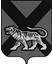 ТЕРРИТОРИАЛЬНАЯ ИЗБИРАТЕЛЬНАЯ КОМИССИЯ ПАРТИЗАНСКОГО РАЙОНАРЕШЕНИЕс. Владимиро-АлександровскоеО назначении  Светланы Васильевны  Благовещенской членом участковой комиссии избирательного участка № 2311  с правом решающего голоса  из резерва составов участковых комиссий Приморского края   Рассмотрев кандидатуры, зачисленные  в резерв  составов участковых комиссий Приморского края  избирательного участка № 2311,   в соответствии со  статьями 17,  31 Избирательного кодекса Приморского края  территориальная избирательная комиссия Партизанского района РЕШИЛА: 1.Назначить членом  участковой комиссии избирательного  участка         № 2311  с правом решающего голоса взамен выбывшего2. Направить настоящее решение в Избирательную комиссию Приморского края,  участковую комиссию избирательного  участка № 2311,   С.В. Благовещенской. от 18.07.2014 г.                            №311/80-3     Благовещенскую Светлану Васильевну1974 года рождения;   учитель, МКОУ  «Основная общеобразовательная школа» с Новая Сила; кандидатура предложена   собранием избирателей по месту работы. Председатель комиссии                                                       Ж.А. Запорощенко    Секретарь комиссии                                                            Т.И. Мамонова   